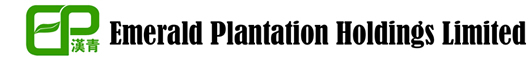 Notice of Extraordinary General Meeting CUSIP Number: G30337102NOTICE IS HEREBY GIVEN that an extraordinary general meeting (the “EGM”) of Emerald Plantation Holdings Limited, an exempted company incorporated in the Cayman Islands  (“we”, “us” or “the Company”) will be held at 9 a.m. (New York time) / 9 p.m.  (Hong Kong time) on May 25, 2016 at the offices of Hogan Lovells, 11th Floor, One Pacific Place, 88 Queensway, Hong Kong.  The record date to determine which shareholders are entitled to receive notice of and vote at the EGM is April 25, 2016.The Proxy Solicitation Statement and the Proxy Letter in connection with the EGM may be obtained by shareholders through their brokers, through the DTC Legal Notice System (LENS) under document number [LG20160502 - 071] (referenced to CUSIP No. G30337102) or [LG20160502 – 073] (referenced to CUSIP No. 29101WAA4) or through the Company at info@emerald-plantation.com.Holders (“Noteholders”) of the 6.00% Guaranteed Senior Notes due 2020 (CUSIP No. 29101WAA4) issued by the Company pursuant to an indenture dated January 30, 2013 between the Company, Computershare Trust Company, N.A., as Trustee and Security Trustee, and the Initial Subsidiary Guarantors listed therein, who are not shareholders, may observe the EGM but may not vote at the EGM.Shareholders and Noteholders should contact our Meeting Agent, Alliance Advisors (the “Meeting Agent”), on or before May 23, 2016 to obtain the dial-in details for attendance at the EGM via telephone. Should any shareholders and Noteholders wish to attend the EGM in person they will also need to contact Alliance Advisors to register their attendance. You can contact Alliance Advisors at their toll free number (855-976-3327) or at their email address (emeraldplantation@allianceadvisorsllc.com). You will be required to provide basic verification information as to your status as a shareholder or a Noteholder to the satisfaction of Alliance Advisors before you are provided with the dial-in details for the EGM or are confirmed for attendance in person. Emerald Plantation Holdings LimitedApril 29, 2016